Реализации национального проекта "Демография"01 октября  2019 года  состоялся очередной выезд  мобильной бригады  в сл. Ефремово- Степановка Тарасовского района  для доставка лиц старше 65 лет  в МБУЗ ЦРБ Тарасовского района, в количестве 14 человек, с целью прохождения обследования. 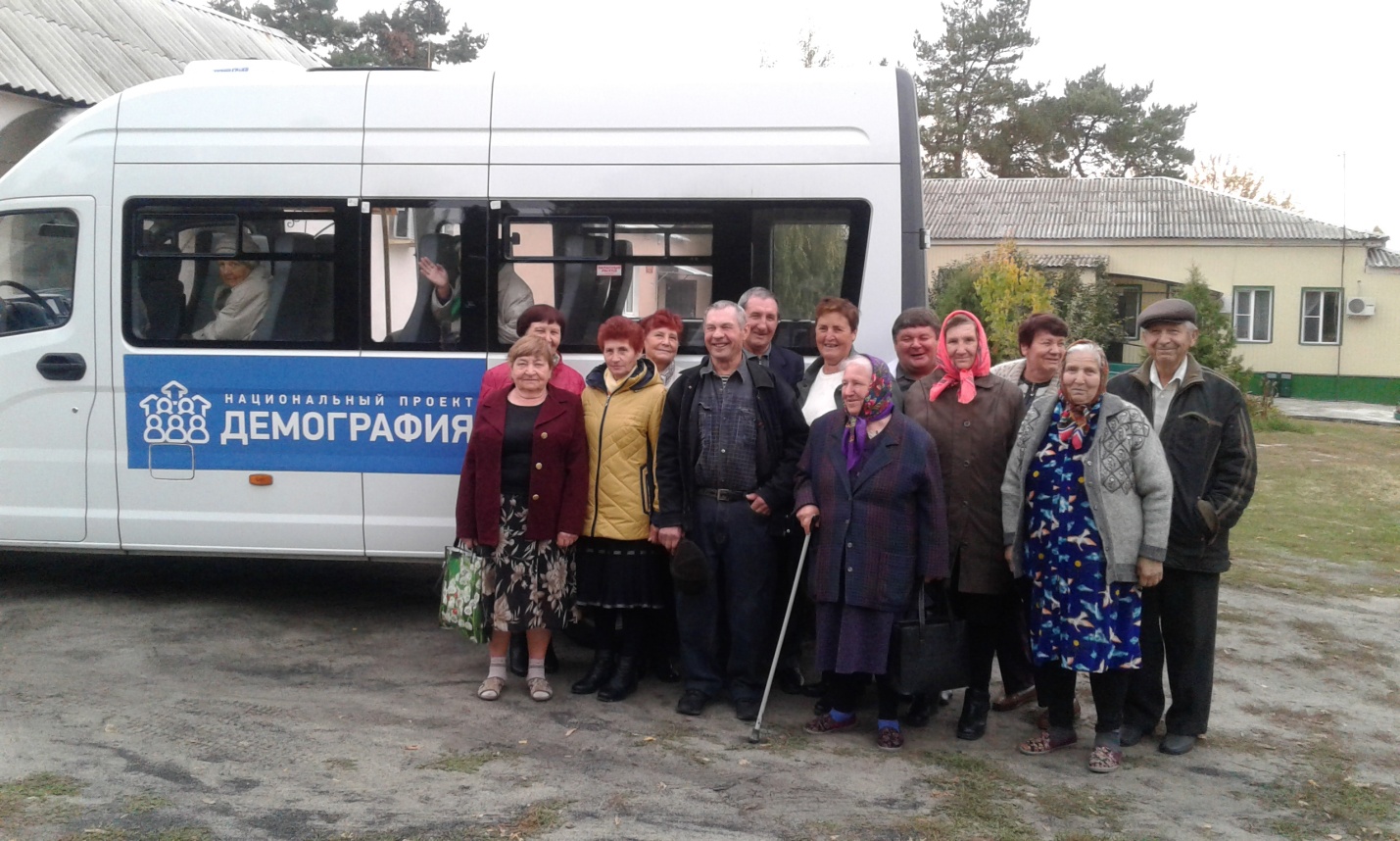 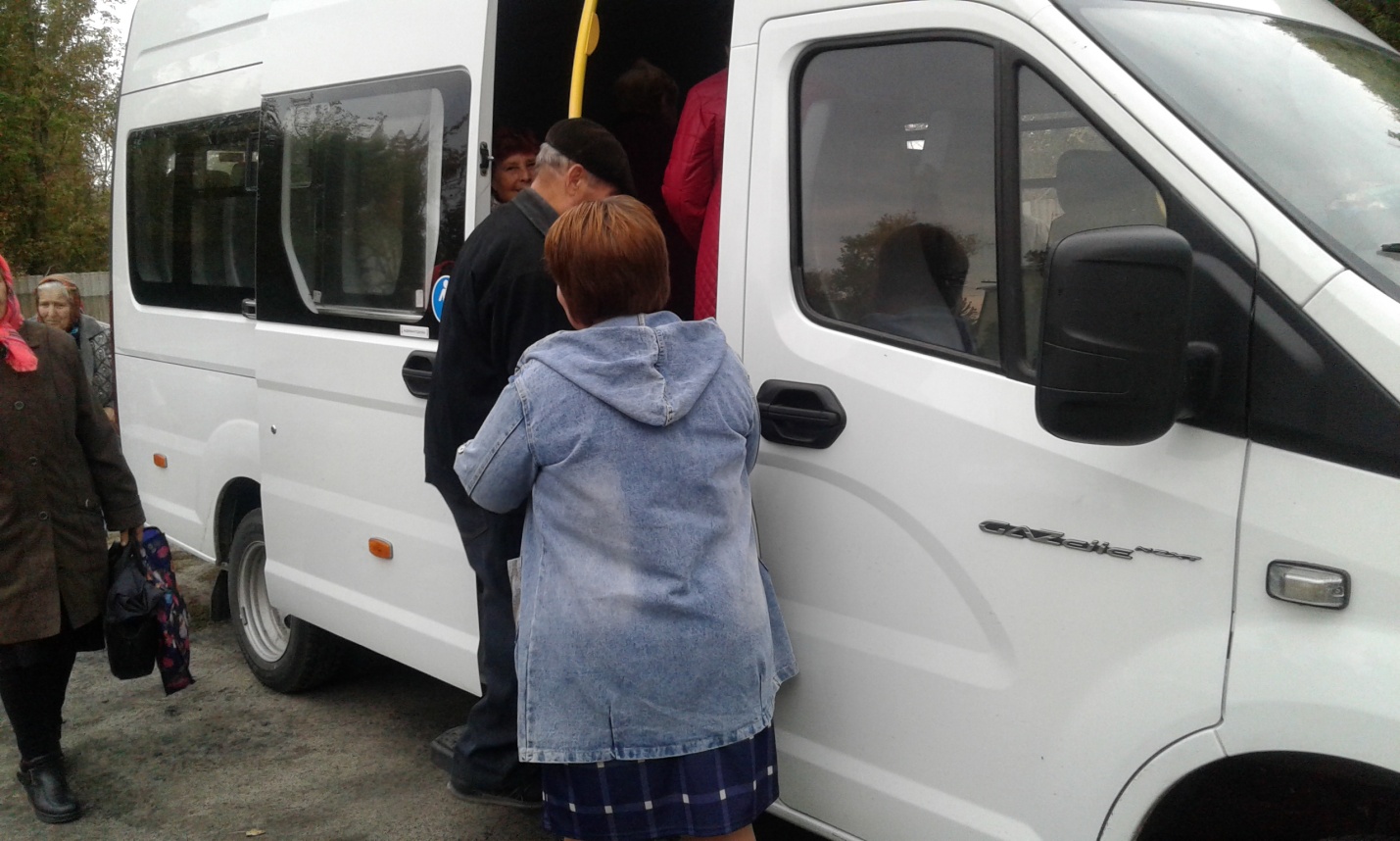 